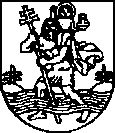 VILNIAUS „GIJOS“ JAUNIMO MOKYKLOS DIREKTORIUSĮSAKYMASDĖL NUOTOLINIO UGDYMO KOORDINAVIMO KOMANDOS SUDARYMO2020 m.  lapkričio 10  d.  Nr. V–51Vilnius	Vadovaudamasi Vilniaus miesto savivaldybės administracijos direktoriaus 2020-11-06 įsakymu Nr. 30-2577/20 „Dėl ugdymo organizavimo savivaldybės bendrojo ugdymo mokyklose karantino sąlygomis“, s u d a r a u  Vilniaus „Gijos“ jaunimo mokyklos nuotolinio ugdymo koordinavimo komandą: Juzė Drobnienė, mokyklos direktorė;Genovaitė Sabuckienė,  direktoriaus pavaduotoja ugdymui;Diana Rupeikienė, techninių (IT) mokymo priemonių specialistė;Raimundas Šarko Purkevič, IT specialistas;Virginija Gaižutytė, sekretorė;Galina Kaziukonienė, vyr. socialinė pedagogė;Ignatas Iljinychas, psichologo asistentas;Rytis Tomaitis, mokinių atstovas;Vida Baranauskienė, tėvų atstovė.Direktorė                                                                                                                       Juzė Drobnienė 